一品喜尔特点一品喜尔是贵州茅台镇7.5平方内核心产区酿造的53度酱香型白酒，喜尔酒分为10、20、30三款，具有色清透明、醇馥幽郁，丰满醇厚、回味悠长的特点。 一品喜尔如意招财鱼的外观 图案为一条口含玉如意的红色鲤鱼，其创意源于中国传统的汉族历史文化，“鲤鱼跃龙门”寓意奋发向上、青云得志、飞黄腾达、步步高升。名称为“一品喜尔如意招财鱼”，红色鲤鱼畅游于大自然当中，口含三点红玉如意以及四方来财铜钱串，寓意见此图者必定生活美好、事业顺利、财源广进以及吉祥圆满。特殊的酒瓶酒盖超强的密封设计，有助于藏酒收藏，保持酒香不跑味不跑酒。一品喜尔制作工艺酱香型白酒其工艺需两次投料、九次蒸煮、八次发酵、七次取酒。茅台镇为酱香型白酒生产集中地，选用当地优质高梁为原料，严格按照节气，端午采曲、重阳投料。基酒生产周期长达一年，共分清蒸下沙、混蒸糙沙共二次投料，一至七个烤酒轮次，概括为二次投料、九次蒸煮、八次发酵、七次取酒，历经春、夏、秋、冬一年时间。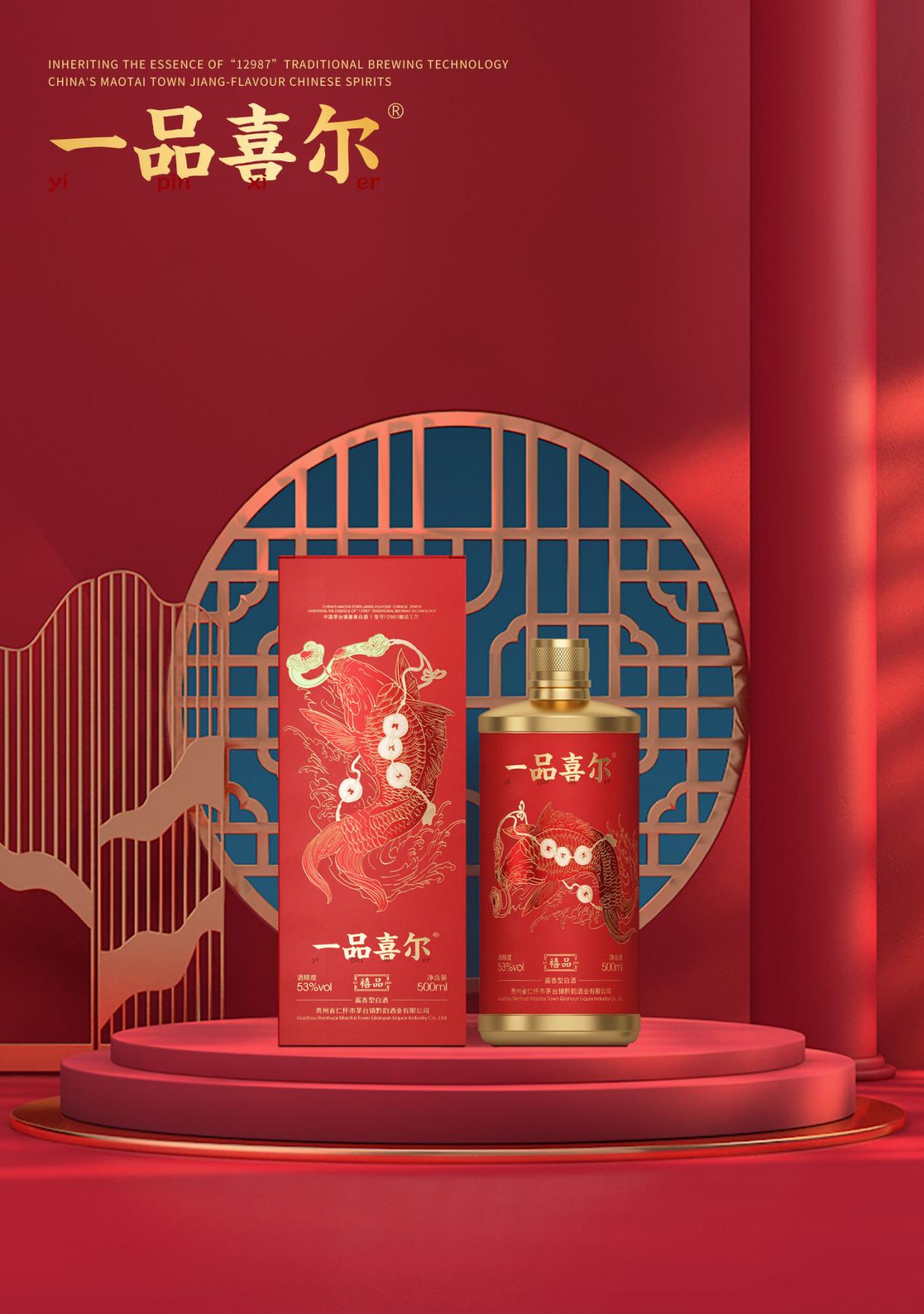 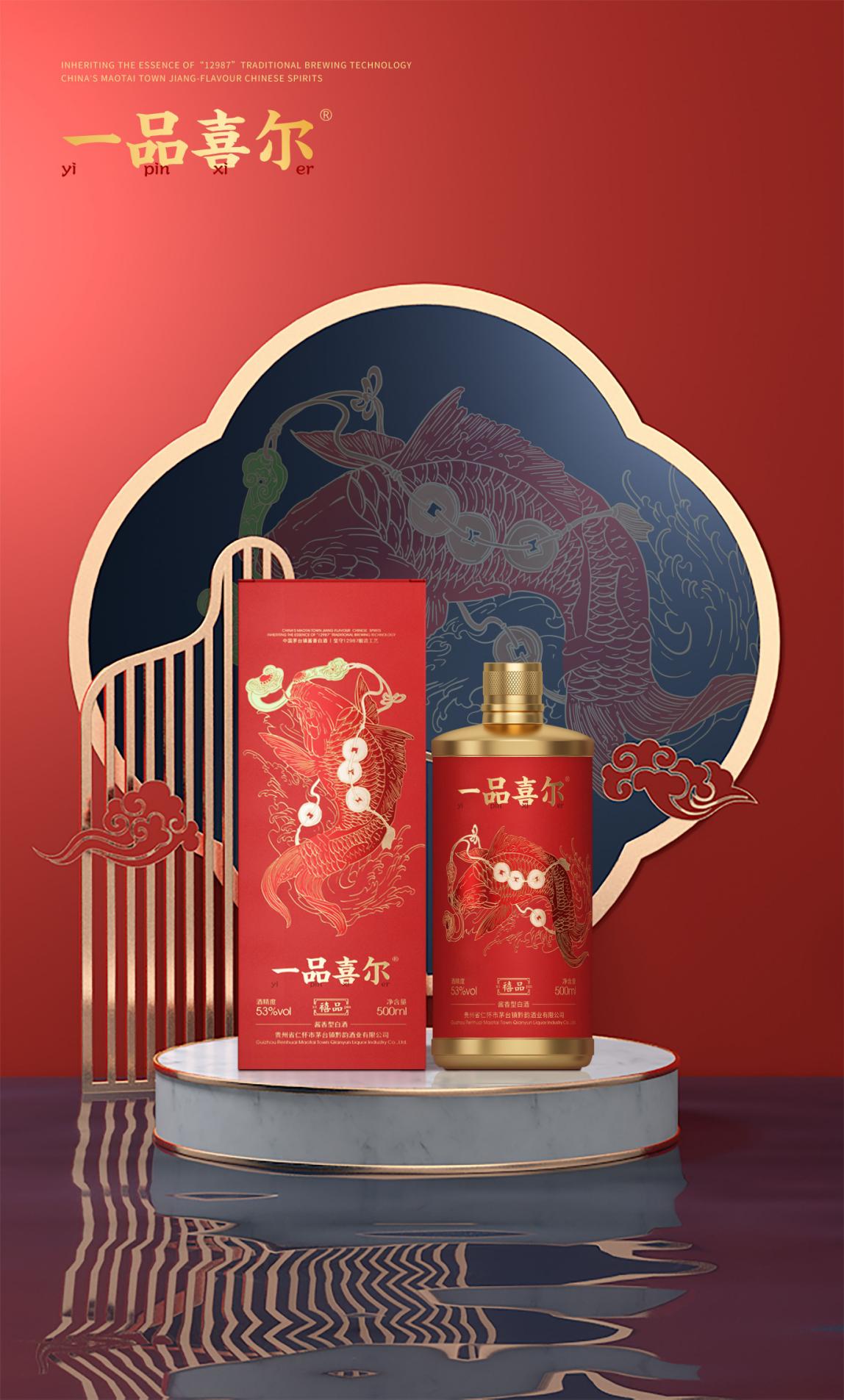 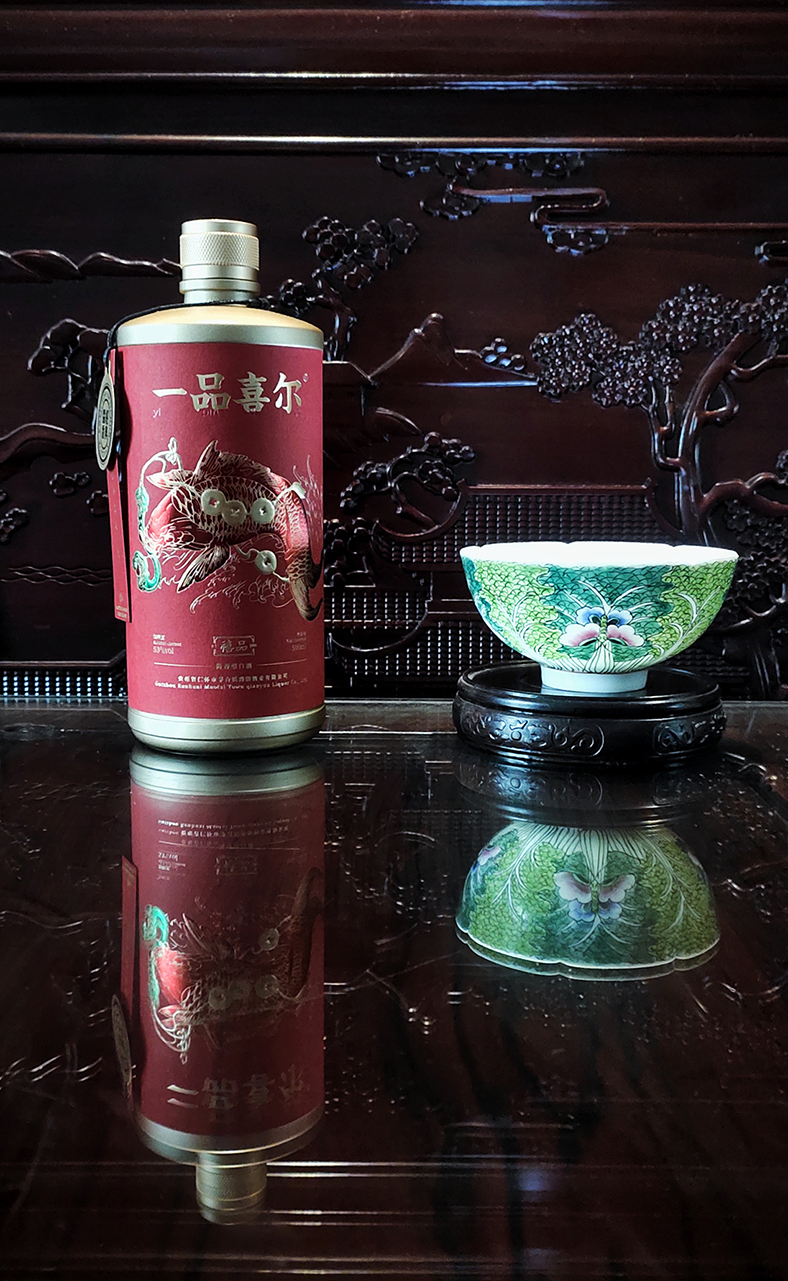 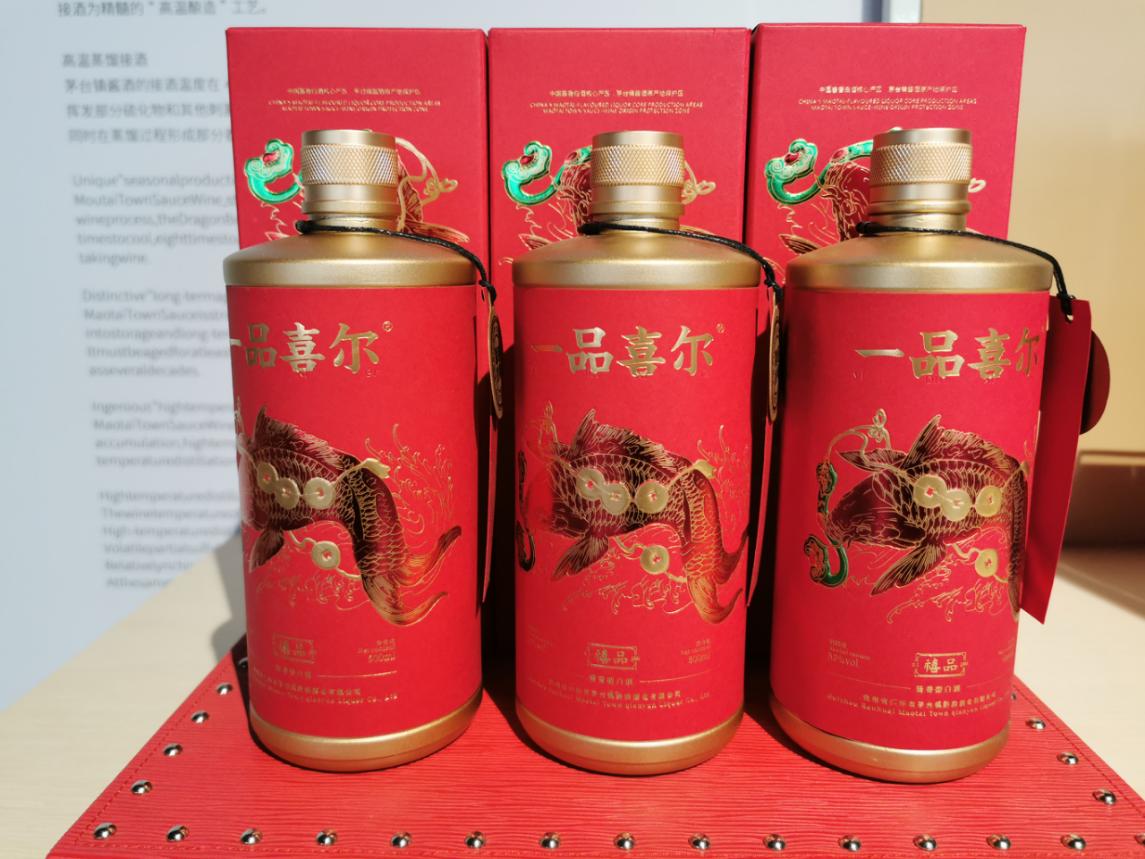 